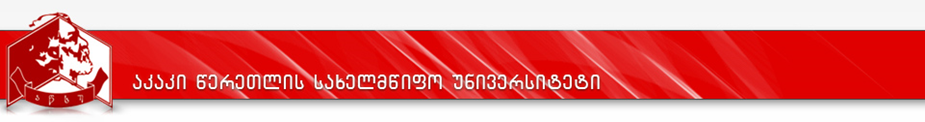 კურიკულუმიდანართი 2პროგრამის დასახელებაპროგრამის დასახელებაფრანგული ენა და ლიტერატურა(სამაგისტრო პროგრამა)French Language and Literature ფრანგული ენა და ლიტერატურა(სამაგისტრო პროგრამა)French Language and Literature მისანიჭებელიაკადემიურიხარისხი/კვალიფიკაციამისანიჭებელიაკადემიურიხარისხი/კვალიფიკაციაჰუმანიტარულ მეცნიერებათა მაგისტრი ფრანგულ ფილოლოგიაშიMA  in French Philologyჰუმანიტარულ მეცნიერებათა მაგისტრი ფრანგულ ფილოლოგიაშიMA  in French Philologyფაკულტეტის დასახელებაფაკულტეტის დასახელებაჰუმანიტარულ მეცნიერებათა ფაკულტეტიჰუმანიტარულ მეცნიერებათა ფაკულტეტიპროგრამის ხელმძღვანელი/ხელმძღვანელები/კოორდინატორიპროგრამის ხელმძღვანელი/ხელმძღვანელები/კოორდინატორიზურაბ არჩვაძე, ფილოლოგიის დოქტორი, პროფესორიტელ: 599 41 25 85 (მობ.) e-mail: zurab.archvadze@atsu.edu.geზურაბ არჩვაძე, ფილოლოგიის დოქტორი, პროფესორიტელ: 599 41 25 85 (მობ.) e-mail: zurab.archvadze@atsu.edu.geპროგრამისხანგრძლივობა/მოცულობა (სემესტრი, კრედიტებისრაოდენობა)პროგრამისხანგრძლივობა/მოცულობა (სემესტრი, კრედიტებისრაოდენობა)პროგრამის ხანგრძლივობა - 4 სემესტრი; პროგრამის მოცელობა - 120კრედიტიპროგრამის ხანგრძლივობა - 4 სემესტრი; პროგრამის მოცელობა - 120კრედიტისწავლებისენასწავლებისენასწავლებისენაქართული ენაპროგრამისშემუშავებისა და განახლებისთარიღები;პროგრამისშემუშავებისა და განახლებისთარიღები;პროგრამისშემუშავებისა და განახლებისთარიღები;აკრედიტ. გადაწყვეტილება: №91, 19. 04. 2012ფაკულტეტის საბჭოს ოქმი     № 1        08.09.2017პროგრამაზედაშვებისწინაპირობები (მოთხოვნები)პროგრამაზედაშვებისწინაპირობები (მოთხოვნები)პროგრამაზედაშვებისწინაპირობები (მოთხოვნები)პროგრამაზედაშვებისწინაპირობები (მოთხოვნები)1. ბაკალავრის ხარისხი ან მასთან გათანაბრებული აკადემიური ხარისხი.2 ერთიანი სამაგისტრო გამოცდების ჩაბარება.3. საუნივერსიტეტო წერითი გამოცდის (ტესტირების) ჩაბარება ფრანგულ ენის თეორიასა დაფრანგულ ლიტერატურაში.1. ბაკალავრის ხარისხი ან მასთან გათანაბრებული აკადემიური ხარისხი.2 ერთიანი სამაგისტრო გამოცდების ჩაბარება.3. საუნივერსიტეტო წერითი გამოცდის (ტესტირების) ჩაბარება ფრანგულ ენის თეორიასა დაფრანგულ ლიტერატურაში.1. ბაკალავრის ხარისხი ან მასთან გათანაბრებული აკადემიური ხარისხი.2 ერთიანი სამაგისტრო გამოცდების ჩაბარება.3. საუნივერსიტეტო წერითი გამოცდის (ტესტირების) ჩაბარება ფრანგულ ენის თეორიასა დაფრანგულ ლიტერატურაში.1. ბაკალავრის ხარისხი ან მასთან გათანაბრებული აკადემიური ხარისხი.2 ერთიანი სამაგისტრო გამოცდების ჩაბარება.3. საუნივერსიტეტო წერითი გამოცდის (ტესტირების) ჩაბარება ფრანგულ ენის თეორიასა დაფრანგულ ლიტერატურაში.პროგრამისმიზნებიპროგრამისმიზნებიპროგრამისმიზნებიპროგრამისმიზნებისამაგისტრო პროგრამის მიზანია მოამზადოს ფრანგული ენისა და ლიტერატურის სპეციალისტები, რომელთაც ექნებათ ღრმა და სისტემური ცოდნა ფრანგულ ფილოლოგიაში. სამაგისტრო პროგრამა უზრუნველყოფს მაგისტრანტთა პროფესიულ სპეციალიზაციას, რაც სრულყოფს ბაკალავრიატში შეძენილ ცოდნას, ზოგად და დარგობრივ კომპეტენციებს, საწავლო პროცესი გულისხმობს ფრანგულენოვან კომუნიკაციას, მუშაობას ავთენტურ და კრიტიკულ ტექსტებზე. პროგრამა ასევე ითვალისწინებს სამეცნიერო-კვლევითი კომპონენტის წილის მნიშვნელოვან ზრდას, უნარების გაღრმავებას ფრანგულ ფილოლოგიაში შემდგომი კვლევისა და პრაქტიკული საქმიანობისათვის, დარგობრივი და მეცნიერული კომპეტენციების შეძენას ფრანგული ფილოლოგიის ფარგლებში და მეთოდოლოგიურად შემდგომი საფუძვლის შექმნას უმაღლესი განათლების მესამე საფეხურზე-დოქტორანტურაში- სწავლის გასაგრძელებლად.სამაგისტრო პროგრამის მიზანია მოამზადოს ფრანგული ენისა და ლიტერატურის სპეციალისტები, რომელთაც ექნებათ ღრმა და სისტემური ცოდნა ფრანგულ ფილოლოგიაში. სამაგისტრო პროგრამა უზრუნველყოფს მაგისტრანტთა პროფესიულ სპეციალიზაციას, რაც სრულყოფს ბაკალავრიატში შეძენილ ცოდნას, ზოგად და დარგობრივ კომპეტენციებს, საწავლო პროცესი გულისხმობს ფრანგულენოვან კომუნიკაციას, მუშაობას ავთენტურ და კრიტიკულ ტექსტებზე. პროგრამა ასევე ითვალისწინებს სამეცნიერო-კვლევითი კომპონენტის წილის მნიშვნელოვან ზრდას, უნარების გაღრმავებას ფრანგულ ფილოლოგიაში შემდგომი კვლევისა და პრაქტიკული საქმიანობისათვის, დარგობრივი და მეცნიერული კომპეტენციების შეძენას ფრანგული ფილოლოგიის ფარგლებში და მეთოდოლოგიურად შემდგომი საფუძვლის შექმნას უმაღლესი განათლების მესამე საფეხურზე-დოქტორანტურაში- სწავლის გასაგრძელებლად.სამაგისტრო პროგრამის მიზანია მოამზადოს ფრანგული ენისა და ლიტერატურის სპეციალისტები, რომელთაც ექნებათ ღრმა და სისტემური ცოდნა ფრანგულ ფილოლოგიაში. სამაგისტრო პროგრამა უზრუნველყოფს მაგისტრანტთა პროფესიულ სპეციალიზაციას, რაც სრულყოფს ბაკალავრიატში შეძენილ ცოდნას, ზოგად და დარგობრივ კომპეტენციებს, საწავლო პროცესი გულისხმობს ფრანგულენოვან კომუნიკაციას, მუშაობას ავთენტურ და კრიტიკულ ტექსტებზე. პროგრამა ასევე ითვალისწინებს სამეცნიერო-კვლევითი კომპონენტის წილის მნიშვნელოვან ზრდას, უნარების გაღრმავებას ფრანგულ ფილოლოგიაში შემდგომი კვლევისა და პრაქტიკული საქმიანობისათვის, დარგობრივი და მეცნიერული კომპეტენციების შეძენას ფრანგული ფილოლოგიის ფარგლებში და მეთოდოლოგიურად შემდგომი საფუძვლის შექმნას უმაღლესი განათლების მესამე საფეხურზე-დოქტორანტურაში- სწავლის გასაგრძელებლად.სამაგისტრო პროგრამის მიზანია მოამზადოს ფრანგული ენისა და ლიტერატურის სპეციალისტები, რომელთაც ექნებათ ღრმა და სისტემური ცოდნა ფრანგულ ფილოლოგიაში. სამაგისტრო პროგრამა უზრუნველყოფს მაგისტრანტთა პროფესიულ სპეციალიზაციას, რაც სრულყოფს ბაკალავრიატში შეძენილ ცოდნას, ზოგად და დარგობრივ კომპეტენციებს, საწავლო პროცესი გულისხმობს ფრანგულენოვან კომუნიკაციას, მუშაობას ავთენტურ და კრიტიკულ ტექსტებზე. პროგრამა ასევე ითვალისწინებს სამეცნიერო-კვლევითი კომპონენტის წილის მნიშვნელოვან ზრდას, უნარების გაღრმავებას ფრანგულ ფილოლოგიაში შემდგომი კვლევისა და პრაქტიკული საქმიანობისათვის, დარგობრივი და მეცნიერული კომპეტენციების შეძენას ფრანგული ფილოლოგიის ფარგლებში და მეთოდოლოგიურად შემდგომი საფუძვლის შექმნას უმაღლესი განათლების მესამე საფეხურზე-დოქტორანტურაში- სწავლის გასაგრძელებლად.სწავლისშედეგები  ( ზოგადიდადარგობრივიკომპეტენციები)(სწავლის შედეგების რუქა ახლავს დანართის სახით, იხ. დანართი 2)სწავლისშედეგები  ( ზოგადიდადარგობრივიკომპეტენციები)(სწავლის შედეგების რუქა ახლავს დანართის სახით, იხ. დანართი 2)სწავლისშედეგები  ( ზოგადიდადარგობრივიკომპეტენციები)(სწავლის შედეგების რუქა ახლავს დანართის სახით, იხ. დანართი 2)სწავლისშედეგები  ( ზოგადიდადარგობრივიკომპეტენციები)(სწავლის შედეგების რუქა ახლავს დანართის სახით, იხ. დანართი 2)ცოდნა და გაცნობიერებამაგისტრანტს  აქვს ღრმა და სისტემური ცოდნა ფრანგულ ფილოლოგიაში: ფრანგულ ენათმეცნიერებაში იგი ფლობს ლინგვისტურ დისციპლინათა პრობლემატიკას (ტექსტის ლინგვისტიკა, ლინგვისტური სტილისტიკა, პრაგმატიკა, სოციოლინგვისტიკა, ფრანგული ენა), ინტერდისციპლინარული კვლევის მეთოდებს და ლინგვისტური კვლევის ტექნიკას, აქვს ღრმა, დარგობრივი ცოდნა ფრანგულ ლიტერატურათმცოდნეობაში ფრანგული თეორიულ-ესთეტიკური და ფილოსოფიური აზროვნების ჭრილში (ფრანგული რომანის, დრამის, ლირიკის ისტორიული პოეტიკა), ფლობს დას. ევროპული კრიტიკისა და  ლიტერატურათმცოდნეობითი კვლევის მეთოდებს, აცნობიერებს ფრანგულ ფილოლოგიაში ცალკეული საენათმეცნიერო თუ ლიტერატურათმცოდნეობითი პრობლემის გადაჭრის გზებს.მაგისტრანტს  აქვს ღრმა და სისტემური ცოდნა ფრანგულ ფილოლოგიაში: ფრანგულ ენათმეცნიერებაში იგი ფლობს ლინგვისტურ დისციპლინათა პრობლემატიკას (ტექსტის ლინგვისტიკა, ლინგვისტური სტილისტიკა, პრაგმატიკა, სოციოლინგვისტიკა, ფრანგული ენა), ინტერდისციპლინარული კვლევის მეთოდებს და ლინგვისტური კვლევის ტექნიკას, აქვს ღრმა, დარგობრივი ცოდნა ფრანგულ ლიტერატურათმცოდნეობაში ფრანგული თეორიულ-ესთეტიკური და ფილოსოფიური აზროვნების ჭრილში (ფრანგული რომანის, დრამის, ლირიკის ისტორიული პოეტიკა), ფლობს დას. ევროპული კრიტიკისა და  ლიტერატურათმცოდნეობითი კვლევის მეთოდებს, აცნობიერებს ფრანგულ ფილოლოგიაში ცალკეული საენათმეცნიერო თუ ლიტერატურათმცოდნეობითი პრობლემის გადაჭრის გზებს.მაგისტრანტს  აქვს ღრმა და სისტემური ცოდნა ფრანგულ ფილოლოგიაში: ფრანგულ ენათმეცნიერებაში იგი ფლობს ლინგვისტურ დისციპლინათა პრობლემატიკას (ტექსტის ლინგვისტიკა, ლინგვისტური სტილისტიკა, პრაგმატიკა, სოციოლინგვისტიკა, ფრანგული ენა), ინტერდისციპლინარული კვლევის მეთოდებს და ლინგვისტური კვლევის ტექნიკას, აქვს ღრმა, დარგობრივი ცოდნა ფრანგულ ლიტერატურათმცოდნეობაში ფრანგული თეორიულ-ესთეტიკური და ფილოსოფიური აზროვნების ჭრილში (ფრანგული რომანის, დრამის, ლირიკის ისტორიული პოეტიკა), ფლობს დას. ევროპული კრიტიკისა და  ლიტერატურათმცოდნეობითი კვლევის მეთოდებს, აცნობიერებს ფრანგულ ფილოლოგიაში ცალკეული საენათმეცნიერო თუ ლიტერატურათმცოდნეობითი პრობლემის გადაჭრის გზებს.ცოდნის პრაქტიკაში გამოყენების უნარიფრანგულ ფილოლოგიაში დარგობრივი და მეცნიერული კომპეტენციების შეძენით სტუდენტს აქვს კოგნიტურ-მეთოდოლოგიური საფუძველი უმაღლესი განათლების მესამე საფეხურზე-დოქტორანტურაში სწავლის გასაგრძელებლად, ასევე მეცნიერული კომპეტენციებისა და უნარ-ჩვევების გაღრმავებისა და სრულყოფისათვის. ენობრივი კომპეტენციების გაღრმავების საფუძველზე მისი ცოდნა არის სკალირების C პირველ დონის შესატყვისი. მაგისტრანტს შეუძლია რომანისტიკაში (ლინგვისტიკასა და ლიტერატურათმცოდნეობაში) ახალი, ორიგინალური კვლევის დამოუკიდებლად განხორციელება უახლესი მეთოდების გამოყენებით, ასევე სხვადასხვა ეპოქისა და ჟანრის ფრანგული ლიტერატურული ტექსტების (რომანი, დრამა, ლირიკა) თეორიულ-პოეტოლოგიური  ანალიზი თანამედროვე ლიტმცოდნეობითი თეორიების, ლიტერატურის კრიტიკისა და ფილოსოფიის საფუძვლების გათვალისწინებით. ფრანგულ ფილოლოგიაში დარგობრივი და მეცნიერული კომპეტენციების შეძენით სტუდენტს აქვს კოგნიტურ-მეთოდოლოგიური საფუძველი უმაღლესი განათლების მესამე საფეხურზე-დოქტორანტურაში სწავლის გასაგრძელებლად, ასევე მეცნიერული კომპეტენციებისა და უნარ-ჩვევების გაღრმავებისა და სრულყოფისათვის. ენობრივი კომპეტენციების გაღრმავების საფუძველზე მისი ცოდნა არის სკალირების C პირველ დონის შესატყვისი. მაგისტრანტს შეუძლია რომანისტიკაში (ლინგვისტიკასა და ლიტერატურათმცოდნეობაში) ახალი, ორიგინალური კვლევის დამოუკიდებლად განხორციელება უახლესი მეთოდების გამოყენებით, ასევე სხვადასხვა ეპოქისა და ჟანრის ფრანგული ლიტერატურული ტექსტების (რომანი, დრამა, ლირიკა) თეორიულ-პოეტოლოგიური  ანალიზი თანამედროვე ლიტმცოდნეობითი თეორიების, ლიტერატურის კრიტიკისა და ფილოსოფიის საფუძვლების გათვალისწინებით. ფრანგულ ფილოლოგიაში დარგობრივი და მეცნიერული კომპეტენციების შეძენით სტუდენტს აქვს კოგნიტურ-მეთოდოლოგიური საფუძველი უმაღლესი განათლების მესამე საფეხურზე-დოქტორანტურაში სწავლის გასაგრძელებლად, ასევე მეცნიერული კომპეტენციებისა და უნარ-ჩვევების გაღრმავებისა და სრულყოფისათვის. ენობრივი კომპეტენციების გაღრმავების საფუძველზე მისი ცოდნა არის სკალირების C პირველ დონის შესატყვისი. მაგისტრანტს შეუძლია რომანისტიკაში (ლინგვისტიკასა და ლიტერატურათმცოდნეობაში) ახალი, ორიგინალური კვლევის დამოუკიდებლად განხორციელება უახლესი მეთოდების გამოყენებით, ასევე სხვადასხვა ეპოქისა და ჟანრის ფრანგული ლიტერატურული ტექსტების (რომანი, დრამა, ლირიკა) თეორიულ-პოეტოლოგიური  ანალიზი თანამედროვე ლიტმცოდნეობითი თეორიების, ლიტერატურის კრიტიკისა და ფილოსოფიის საფუძვლების გათვალისწინებით. დასკვნის უნარიმაგისტრანტი ფლობს რომანისტიკაში მეცნიერული თეორიების ანალიზის, კრიტიკული შეფასებისა და პოლემიკის, დასაბუთებული დასკვნების გამოტანის უნარს, დამოუკიდებლად მეცნიერული მუშაობისა და კვლევის, კრიტიკული ლიტერატურის  მოძიების უნარ-ჩვევებს, უახლეს სამეცნიერო მონაცემებზე დაყრდნობით რომანისტიკაში ინფორმაციის ინოვაციური სინთეზის უნარს.მაგისტრანტი ფლობს რომანისტიკაში მეცნიერული თეორიების ანალიზის, კრიტიკული შეფასებისა და პოლემიკის, დასაბუთებული დასკვნების გამოტანის უნარს, დამოუკიდებლად მეცნიერული მუშაობისა და კვლევის, კრიტიკული ლიტერატურის  მოძიების უნარ-ჩვევებს, უახლეს სამეცნიერო მონაცემებზე დაყრდნობით რომანისტიკაში ინფორმაციის ინოვაციური სინთეზის უნარს.მაგისტრანტი ფლობს რომანისტიკაში მეცნიერული თეორიების ანალიზის, კრიტიკული შეფასებისა და პოლემიკის, დასაბუთებული დასკვნების გამოტანის უნარს, დამოუკიდებლად მეცნიერული მუშაობისა და კვლევის, კრიტიკული ლიტერატურის  მოძიების უნარ-ჩვევებს, უახლეს სამეცნიერო მონაცემებზე დაყრდნობით რომანისტიკაში ინფორმაციის ინოვაციური სინთეზის უნარს.კომუნიკაციის უნარიმაგისტრანტს შეუძლია უცხოურ ენაზე წარმართოს ზეპირი და წერილობითი კომუნიკაცია, დისკუსია, ჩამოაყალიბოს კრიტიკული მოსაზრებები.  მაგისტრანტი ფლობს ფრანგული ფილოლოგიის დისციპლინების უახლეს მეთოდოლოგიასა და ლიტერატურის სამეცნიერო-კვლევით მეთოდებს, შეუძლია მათი პრაქტიკული გამოყენება, სამეცნიერო კონცეფციებისადმი კრიტიკული მიდგომის ჩამოყალიბება. მაგისტრანტმა იცის სასწავლო და კვლევითი მუშაობის ორგანიზების სტრატეგიები, შეუძლია მათი დამოუკიდებლად გამოყენება, ასევე შეუძლია მშობლიურ და უცხოურ ენებზე დარგობრივი საწავლო და სამეცნიერო კომუნიკაცია, ფლობს თანამედროვე ინტერდისციპლინარული სამეცნიერო-კვლევით მეთოდიკას და მუშაობის პროცესში თვითშეფასების მეთოდებს. მაგისტრანტი ითვალისწინებს აკადემიური პატიოსნების სტანდარტებს და საინფორმაციო-საკომუნიკაციო ტექნოლოგიების მიღწევებს.მაგისტრანტს შეუძლია უცხოურ ენაზე წარმართოს ზეპირი და წერილობითი კომუნიკაცია, დისკუსია, ჩამოაყალიბოს კრიტიკული მოსაზრებები.  მაგისტრანტი ფლობს ფრანგული ფილოლოგიის დისციპლინების უახლეს მეთოდოლოგიასა და ლიტერატურის სამეცნიერო-კვლევით მეთოდებს, შეუძლია მათი პრაქტიკული გამოყენება, სამეცნიერო კონცეფციებისადმი კრიტიკული მიდგომის ჩამოყალიბება. მაგისტრანტმა იცის სასწავლო და კვლევითი მუშაობის ორგანიზების სტრატეგიები, შეუძლია მათი დამოუკიდებლად გამოყენება, ასევე შეუძლია მშობლიურ და უცხოურ ენებზე დარგობრივი საწავლო და სამეცნიერო კომუნიკაცია, ფლობს თანამედროვე ინტერდისციპლინარული სამეცნიერო-კვლევით მეთოდიკას და მუშაობის პროცესში თვითშეფასების მეთოდებს. მაგისტრანტი ითვალისწინებს აკადემიური პატიოსნების სტანდარტებს და საინფორმაციო-საკომუნიკაციო ტექნოლოგიების მიღწევებს.მაგისტრანტს შეუძლია უცხოურ ენაზე წარმართოს ზეპირი და წერილობითი კომუნიკაცია, დისკუსია, ჩამოაყალიბოს კრიტიკული მოსაზრებები.  მაგისტრანტი ფლობს ფრანგული ფილოლოგიის დისციპლინების უახლეს მეთოდოლოგიასა და ლიტერატურის სამეცნიერო-კვლევით მეთოდებს, შეუძლია მათი პრაქტიკული გამოყენება, სამეცნიერო კონცეფციებისადმი კრიტიკული მიდგომის ჩამოყალიბება. მაგისტრანტმა იცის სასწავლო და კვლევითი მუშაობის ორგანიზების სტრატეგიები, შეუძლია მათი დამოუკიდებლად გამოყენება, ასევე შეუძლია მშობლიურ და უცხოურ ენებზე დარგობრივი საწავლო და სამეცნიერო კომუნიკაცია, ფლობს თანამედროვე ინტერდისციპლინარული სამეცნიერო-კვლევით მეთოდიკას და მუშაობის პროცესში თვითშეფასების მეთოდებს. მაგისტრანტი ითვალისწინებს აკადემიური პატიოსნების სტანდარტებს და საინფორმაციო-საკომუნიკაციო ტექნოლოგიების მიღწევებს.სწავლის უნარიმაგისტრანტს შეუძლია ქართულ და უცხოურ ენაზე სწავლის დამოუკიდებლად წარმართვა და კრიტიკული მოსაზრებების ჩამოყალიბება, კვლევის სხვადასხვა მეთოდების გამოყენება ფილოლოგიური ანალიზისას, სამეცნიერო ლიტერატურის კრიტიკული გამოყენება, ფრანგული ფილოლოგიის სფეროში კვლევითი ხასიათის ნაშრომის დაგეგმვა, ზეპირ და წერილობით ფორმაში ჩამოყალიბება და დადგენილი სტანდარტის ფორმით წარმოდგენა, კვლევის შედეგების პრეზენტაცია, ფრანგულ ფილოლოგიაში ცალკეული პრობლემის გადაჭრის გზების მოძიება, ფრანგული ენათმეცნიერული და ლიტერატურათმცოდნეობითი პრობლემების გადაჭრის პროცესში ზოგადი კოგნიტური და მეთოდოლოგიური უნარების ადეკვატურად გამოყენება და ინოვაციური  გადაწყვეტილების მიღება, სასწავლო და სამეცნიერო-კვლევითი მუშაობის პროცესში თვითშეფასების მეთოდიკის გამოყენება.მაგისტრანტს შეუძლია ქართულ და უცხოურ ენაზე სწავლის დამოუკიდებლად წარმართვა და კრიტიკული მოსაზრებების ჩამოყალიბება, კვლევის სხვადასხვა მეთოდების გამოყენება ფილოლოგიური ანალიზისას, სამეცნიერო ლიტერატურის კრიტიკული გამოყენება, ფრანგული ფილოლოგიის სფეროში კვლევითი ხასიათის ნაშრომის დაგეგმვა, ზეპირ და წერილობით ფორმაში ჩამოყალიბება და დადგენილი სტანდარტის ფორმით წარმოდგენა, კვლევის შედეგების პრეზენტაცია, ფრანგულ ფილოლოგიაში ცალკეული პრობლემის გადაჭრის გზების მოძიება, ფრანგული ენათმეცნიერული და ლიტერატურათმცოდნეობითი პრობლემების გადაჭრის პროცესში ზოგადი კოგნიტური და მეთოდოლოგიური უნარების ადეკვატურად გამოყენება და ინოვაციური  გადაწყვეტილების მიღება, სასწავლო და სამეცნიერო-კვლევითი მუშაობის პროცესში თვითშეფასების მეთოდიკის გამოყენება.მაგისტრანტს შეუძლია ქართულ და უცხოურ ენაზე სწავლის დამოუკიდებლად წარმართვა და კრიტიკული მოსაზრებების ჩამოყალიბება, კვლევის სხვადასხვა მეთოდების გამოყენება ფილოლოგიური ანალიზისას, სამეცნიერო ლიტერატურის კრიტიკული გამოყენება, ფრანგული ფილოლოგიის სფეროში კვლევითი ხასიათის ნაშრომის დაგეგმვა, ზეპირ და წერილობით ფორმაში ჩამოყალიბება და დადგენილი სტანდარტის ფორმით წარმოდგენა, კვლევის შედეგების პრეზენტაცია, ფრანგულ ფილოლოგიაში ცალკეული პრობლემის გადაჭრის გზების მოძიება, ფრანგული ენათმეცნიერული და ლიტერატურათმცოდნეობითი პრობლემების გადაჭრის პროცესში ზოგადი კოგნიტური და მეთოდოლოგიური უნარების ადეკვატურად გამოყენება და ინოვაციური  გადაწყვეტილების მიღება, სასწავლო და სამეცნიერო-კვლევითი მუშაობის პროცესში თვითშეფასების მეთოდიკის გამოყენება.ღირებულებებიმაგისტრანტს აქვს სოციალური და ეთიკური პასუხისმგებლობა, შეუძლია  სხვათა აზრის გათვალისწინება და პატივისცემა, დამოუკიდებელი სწავლა და კვლევა, ჯგუფური მუშაობა და კვლევითი პრობლემატიკის პროექტირება. მას შეუძლია ასევე ღირებულებებისადმი თავისი და სხვების დამოკიდებულებების შეფასება და ახალი ღირებულებების დამკვიდრებაში წვლილის შეტანა. ამ საკითხში მისთვის განსაკუთრებით ღირებულია ჰუმანიზმის ის ტენდენციები, რაც ლიტერატურათმცოდნეობით და სხვა ტიპის დისციპლინების შესწავლის გზით შეიძინა.მაგისტრანტს აქვს სოციალური და ეთიკური პასუხისმგებლობა, შეუძლია  სხვათა აზრის გათვალისწინება და პატივისცემა, დამოუკიდებელი სწავლა და კვლევა, ჯგუფური მუშაობა და კვლევითი პრობლემატიკის პროექტირება. მას შეუძლია ასევე ღირებულებებისადმი თავისი და სხვების დამოკიდებულებების შეფასება და ახალი ღირებულებების დამკვიდრებაში წვლილის შეტანა. ამ საკითხში მისთვის განსაკუთრებით ღირებულია ჰუმანიზმის ის ტენდენციები, რაც ლიტერატურათმცოდნეობით და სხვა ტიპის დისციპლინების შესწავლის გზით შეიძინა.მაგისტრანტს აქვს სოციალური და ეთიკური პასუხისმგებლობა, შეუძლია  სხვათა აზრის გათვალისწინება და პატივისცემა, დამოუკიდებელი სწავლა და კვლევა, ჯგუფური მუშაობა და კვლევითი პრობლემატიკის პროექტირება. მას შეუძლია ასევე ღირებულებებისადმი თავისი და სხვების დამოკიდებულებების შეფასება და ახალი ღირებულებების დამკვიდრებაში წვლილის შეტანა. ამ საკითხში მისთვის განსაკუთრებით ღირებულია ჰუმანიზმის ის ტენდენციები, რაც ლიტერატურათმცოდნეობით და სხვა ტიპის დისციპლინების შესწავლის გზით შეიძინა.სწავლებისმეთოდებისწავლებისმეთოდებისწავლებისმეთოდებისწავლებისმეთოდებილექციასა და პრაქტიკულ მეცადინეობებზე გამოყენებული იქნება ვერბალური მეთოდი, წიგნზე მუშაობისა და დემონსტრირების მეთოდი, დისკუსია-დებატები, ქმედებაზე ორიენტირებული სწავლება, ანალიზისა და სინთეზის მეთოდი, თანამშრომლობითი (cooperative) სწავლება, დავალებაზე ორიენტირებული ენის სწავლება, შერეული მეთოდი, გრამატიკულ–მთარგმნელობითი მეთოდი, პრეზენტაცია, როლური და სიტუაციური თამაშები, გონებრივი იერიში, ჯგუფური (collaborative) მუშაობა.პროგრამის პრიორიტეტული მიმართულებაა ლექციებსა და პრაქტიკულებზე სტუდენტის მაქსიმალური აქტიურობის სტიმულირება, სწავლების პროცესში სტუდენტის შესაძლებლობათა გათვალისწინება და ამავდროულად ამ შესაძლებლობათა სრული რეალიზაციის ხელშეწყობა, რაც უზრუნველყოფს სწავლების მაქსიმალურად მაღალ შედეგებს. სწავლების, სწავლისა და შეფასების მეთოდები უზრუნველყოფს იმ შედეგების მიღწევას, რომლებიც მოცემულია საგანმანათლებლო პროგრამაში.ლექციასა და პრაქტიკულ მეცადინეობებზე გამოყენებული იქნება ვერბალური მეთოდი, წიგნზე მუშაობისა და დემონსტრირების მეთოდი, დისკუსია-დებატები, ქმედებაზე ორიენტირებული სწავლება, ანალიზისა და სინთეზის მეთოდი, თანამშრომლობითი (cooperative) სწავლება, დავალებაზე ორიენტირებული ენის სწავლება, შერეული მეთოდი, გრამატიკულ–მთარგმნელობითი მეთოდი, პრეზენტაცია, როლური და სიტუაციური თამაშები, გონებრივი იერიში, ჯგუფური (collaborative) მუშაობა.პროგრამის პრიორიტეტული მიმართულებაა ლექციებსა და პრაქტიკულებზე სტუდენტის მაქსიმალური აქტიურობის სტიმულირება, სწავლების პროცესში სტუდენტის შესაძლებლობათა გათვალისწინება და ამავდროულად ამ შესაძლებლობათა სრული რეალიზაციის ხელშეწყობა, რაც უზრუნველყოფს სწავლების მაქსიმალურად მაღალ შედეგებს. სწავლების, სწავლისა და შეფასების მეთოდები უზრუნველყოფს იმ შედეგების მიღწევას, რომლებიც მოცემულია საგანმანათლებლო პროგრამაში.ლექციასა და პრაქტიკულ მეცადინეობებზე გამოყენებული იქნება ვერბალური მეთოდი, წიგნზე მუშაობისა და დემონსტრირების მეთოდი, დისკუსია-დებატები, ქმედებაზე ორიენტირებული სწავლება, ანალიზისა და სინთეზის მეთოდი, თანამშრომლობითი (cooperative) სწავლება, დავალებაზე ორიენტირებული ენის სწავლება, შერეული მეთოდი, გრამატიკულ–მთარგმნელობითი მეთოდი, პრეზენტაცია, როლური და სიტუაციური თამაშები, გონებრივი იერიში, ჯგუფური (collaborative) მუშაობა.პროგრამის პრიორიტეტული მიმართულებაა ლექციებსა და პრაქტიკულებზე სტუდენტის მაქსიმალური აქტიურობის სტიმულირება, სწავლების პროცესში სტუდენტის შესაძლებლობათა გათვალისწინება და ამავდროულად ამ შესაძლებლობათა სრული რეალიზაციის ხელშეწყობა, რაც უზრუნველყოფს სწავლების მაქსიმალურად მაღალ შედეგებს. სწავლების, სწავლისა და შეფასების მეთოდები უზრუნველყოფს იმ შედეგების მიღწევას, რომლებიც მოცემულია საგანმანათლებლო პროგრამაში.ლექციასა და პრაქტიკულ მეცადინეობებზე გამოყენებული იქნება ვერბალური მეთოდი, წიგნზე მუშაობისა და დემონსტრირების მეთოდი, დისკუსია-დებატები, ქმედებაზე ორიენტირებული სწავლება, ანალიზისა და სინთეზის მეთოდი, თანამშრომლობითი (cooperative) სწავლება, დავალებაზე ორიენტირებული ენის სწავლება, შერეული მეთოდი, გრამატიკულ–მთარგმნელობითი მეთოდი, პრეზენტაცია, როლური და სიტუაციური თამაშები, გონებრივი იერიში, ჯგუფური (collaborative) მუშაობა.პროგრამის პრიორიტეტული მიმართულებაა ლექციებსა და პრაქტიკულებზე სტუდენტის მაქსიმალური აქტიურობის სტიმულირება, სწავლების პროცესში სტუდენტის შესაძლებლობათა გათვალისწინება და ამავდროულად ამ შესაძლებლობათა სრული რეალიზაციის ხელშეწყობა, რაც უზრუნველყოფს სწავლების მაქსიმალურად მაღალ შედეგებს. სწავლების, სწავლისა და შეფასების მეთოდები უზრუნველყოფს იმ შედეგების მიღწევას, რომლებიც მოცემულია საგანმანათლებლო პროგრამაში.პროგრამის სტრუქტურაპროგრამის სტრუქტურაპროგრამის სტრუქტურაპროგრამის სტრუქტურასაბაკალავრო  პროგრამა მოიცავს სავალდებულო და არჩევითი საგნების მოდულებს. პროგრამით განსაზღვრული 120 კრედიტი ნაწილდება შემდეგნაირად:სავალდებულო კურსები – (100კრედიტი)არჩევითი კურსები – (20 კრედიტი)(სასწავლო გეგმა იხ.დანართი 1)საბაკალავრო  პროგრამა მოიცავს სავალდებულო და არჩევითი საგნების მოდულებს. პროგრამით განსაზღვრული 120 კრედიტი ნაწილდება შემდეგნაირად:სავალდებულო კურსები – (100კრედიტი)არჩევითი კურსები – (20 კრედიტი)(სასწავლო გეგმა იხ.დანართი 1)საბაკალავრო  პროგრამა მოიცავს სავალდებულო და არჩევითი საგნების მოდულებს. პროგრამით განსაზღვრული 120 კრედიტი ნაწილდება შემდეგნაირად:სავალდებულო კურსები – (100კრედიტი)არჩევითი კურსები – (20 კრედიტი)(სასწავლო გეგმა იხ.დანართი 1)საბაკალავრო  პროგრამა მოიცავს სავალდებულო და არჩევითი საგნების მოდულებს. პროგრამით განსაზღვრული 120 კრედიტი ნაწილდება შემდეგნაირად:სავალდებულო კურსები – (100კრედიტი)არჩევითი კურსები – (20 კრედიტი)(სასწავლო გეგმა იხ.დანართი 1)სტუდენტის ცოდნის შეფასების სისტემა და კრიტერიუმები/სტუდენტის ცოდნის შეფასების სისტემა და კრიტერიუმები/სტუდენტის ცოდნის შეფასების სისტემა და კრიტერიუმები/სტუდენტის ცოდნის შეფასების სისტემა და კრიტერიუმები/სტუდენტთა მიღწევების შეფასება ხდება საქართველოს განათლებისა და მეცნიერების მინისტრის 2007 წლის 5 იანვრის №3 და 2016 წლის 18 აგვისტოს №102/ნ ბრძანებებით განსაზღვრული პუნქტების გათვალისწინებით, კრედიტის მიღება შესაძლებელია მხოლოდ სტუდენტის მიერ სილაბუსით დაგეგმილი სწავლის შედეგების მიღწევის შემდეგ, რაც გამოიხატება მე-6 პუნქტის “ა” ქვეპუნქტით გათვალისწინებული ერთ-ერთი დადებითი შეფასებით.აკაკი წერეთლის სახელმწიფო უნივერსიტეტში არსებული შეფასების სისტემა იყოფა შემდეგ კომპონენტებად:საგანმანათლებლო პროგრამის კომპონენტის შეფასების საერთო ქულიდან (100 ქულა) შუალედური შეფასების ხვედრითი წილი შეადგენს ჯამურად 60 ქულას, რომელიც თავის მხრივ მოიცავს შემდეგი შეფასების ფორმებს:სტუდენტის აქტივობა სასწავლო სემესტრის განმავლობაში (მოიცავს შეფასების სხვადასხვა კომპონენტებს) - 30 ქულა;შუალედური გამოცდა - 30 ქულა;დასკვნითი გამოცდა -  40 ქულა. დასკვნით გამოცდაზე  გასვლის უფლება  ეძლევა სტუდენტს, რომელის შუალედური შეფასებების კომპონენტებში მინიმალური კომპეტენციის ზღვარი ჯამურად შეადგენს არანაკლებ 18 ქულას.შეფასების სისტემა უშვებს:ა) ხუთი სახის დადებით შეფასებას:ა.ა)  (A) ფრიადი – შეფასების 91-100 ქულა;ა.ბ)  (B) ძალიან კარგი – მაქსიმალური შეფასების 81-90 ქულა; ა.გ)  (C) კარგი – მაქსიმალური შეფასების 71-80 ქულა;ა.დ) (D) დამაკმაყოფილებელი – მაქსიმალური შეფასების 61-70 ქულა; ა.ე)  (E) საკმარისი – მაქსიმალური შეფასების 51-60 ქულა.ბ) ორი სახის უარყოფით შეფასებას:ბ.ა) (FX) ვერ ჩააბარა – მაქსიმალური შეფასების 41-50 ქულა, რაც ნიშნავს, რომ სტუდენტს ჩასაბარებლად მეტი მუშაობა სჭირდება და ეძლევა დამოუკიდებელი მუშაობით დამატებით გამოცდაზე ერთხელ გასვლის უფლება;ბ.ბ) (F) ჩაიჭრა – მაქსიმალური შეფასების 40 ქულა და ნაკლები, რაც ნიშნავს, რომ სტუდენტის მიერ ჩატარებული სამუშაო არ არის საკმარისი და მას საგანი ახლიდან აქვს შესასწავლი.საგანმანათლებლო პროგრამის სასწავლო კომპონენტში, FX-ის მიღების შემთხვევაში  დამატებითი გამოცდა დაინიშნება დასკვნითი გამოცდის შედეგების გამოცხადებიდან არანაკლებ 5 დღეში დასკვნით გამოცდაზე სტუდენტის მიერ მიღებული შეფასების მინიმალური ზღვარი განისაზღვრება  15 ქულითსტუდენტის მიერ დამატებით გამოცდაზე მიღებულ შეფასებას არ ემატება დასკვნით შეფასებაში მიღებული ქულათა რაოდენობა. დამატებით გამოცდაზე მიღებული შეფასება არის დასკვნითი შეფასება და აისახება საგანმანათლებლო პროგრამის სასწავლო კომპონენტის საბოლოო შეფასებაში. დამატებით გამოცდაზე მიღებული შეფასების გათვალისწინებით საგანმანათლებლო კომპონენტის საბოლოო შეფასებაში 0-50 ქულის მიღების შემთხვევაში, სტუდენტს უფორმდება შეფასება F-0 ქულა.შეფასების კრიტერიუმები იხ. კონკრეტული კურსის სილაბუსებში.სტუდენტთა მიღწევების შეფასება ხდება საქართველოს განათლებისა და მეცნიერების მინისტრის 2007 წლის 5 იანვრის №3 და 2016 წლის 18 აგვისტოს №102/ნ ბრძანებებით განსაზღვრული პუნქტების გათვალისწინებით, კრედიტის მიღება შესაძლებელია მხოლოდ სტუდენტის მიერ სილაბუსით დაგეგმილი სწავლის შედეგების მიღწევის შემდეგ, რაც გამოიხატება მე-6 პუნქტის “ა” ქვეპუნქტით გათვალისწინებული ერთ-ერთი დადებითი შეფასებით.აკაკი წერეთლის სახელმწიფო უნივერსიტეტში არსებული შეფასების სისტემა იყოფა შემდეგ კომპონენტებად:საგანმანათლებლო პროგრამის კომპონენტის შეფასების საერთო ქულიდან (100 ქულა) შუალედური შეფასების ხვედრითი წილი შეადგენს ჯამურად 60 ქულას, რომელიც თავის მხრივ მოიცავს შემდეგი შეფასების ფორმებს:სტუდენტის აქტივობა სასწავლო სემესტრის განმავლობაში (მოიცავს შეფასების სხვადასხვა კომპონენტებს) - 30 ქულა;შუალედური გამოცდა - 30 ქულა;დასკვნითი გამოცდა -  40 ქულა. დასკვნით გამოცდაზე  გასვლის უფლება  ეძლევა სტუდენტს, რომელის შუალედური შეფასებების კომპონენტებში მინიმალური კომპეტენციის ზღვარი ჯამურად შეადგენს არანაკლებ 18 ქულას.შეფასების სისტემა უშვებს:ა) ხუთი სახის დადებით შეფასებას:ა.ა)  (A) ფრიადი – შეფასების 91-100 ქულა;ა.ბ)  (B) ძალიან კარგი – მაქსიმალური შეფასების 81-90 ქულა; ა.გ)  (C) კარგი – მაქსიმალური შეფასების 71-80 ქულა;ა.დ) (D) დამაკმაყოფილებელი – მაქსიმალური შეფასების 61-70 ქულა; ა.ე)  (E) საკმარისი – მაქსიმალური შეფასების 51-60 ქულა.ბ) ორი სახის უარყოფით შეფასებას:ბ.ა) (FX) ვერ ჩააბარა – მაქსიმალური შეფასების 41-50 ქულა, რაც ნიშნავს, რომ სტუდენტს ჩასაბარებლად მეტი მუშაობა სჭირდება და ეძლევა დამოუკიდებელი მუშაობით დამატებით გამოცდაზე ერთხელ გასვლის უფლება;ბ.ბ) (F) ჩაიჭრა – მაქსიმალური შეფასების 40 ქულა და ნაკლები, რაც ნიშნავს, რომ სტუდენტის მიერ ჩატარებული სამუშაო არ არის საკმარისი და მას საგანი ახლიდან აქვს შესასწავლი.საგანმანათლებლო პროგრამის სასწავლო კომპონენტში, FX-ის მიღების შემთხვევაში  დამატებითი გამოცდა დაინიშნება დასკვნითი გამოცდის შედეგების გამოცხადებიდან არანაკლებ 5 დღეში დასკვნით გამოცდაზე სტუდენტის მიერ მიღებული შეფასების მინიმალური ზღვარი განისაზღვრება  15 ქულითსტუდენტის მიერ დამატებით გამოცდაზე მიღებულ შეფასებას არ ემატება დასკვნით შეფასებაში მიღებული ქულათა რაოდენობა. დამატებით გამოცდაზე მიღებული შეფასება არის დასკვნითი შეფასება და აისახება საგანმანათლებლო პროგრამის სასწავლო კომპონენტის საბოლოო შეფასებაში. დამატებით გამოცდაზე მიღებული შეფასების გათვალისწინებით საგანმანათლებლო კომპონენტის საბოლოო შეფასებაში 0-50 ქულის მიღების შემთხვევაში, სტუდენტს უფორმდება შეფასება F-0 ქულა.შეფასების კრიტერიუმები იხ. კონკრეტული კურსის სილაბუსებში.სტუდენტთა მიღწევების შეფასება ხდება საქართველოს განათლებისა და მეცნიერების მინისტრის 2007 წლის 5 იანვრის №3 და 2016 წლის 18 აგვისტოს №102/ნ ბრძანებებით განსაზღვრული პუნქტების გათვალისწინებით, კრედიტის მიღება შესაძლებელია მხოლოდ სტუდენტის მიერ სილაბუსით დაგეგმილი სწავლის შედეგების მიღწევის შემდეგ, რაც გამოიხატება მე-6 პუნქტის “ა” ქვეპუნქტით გათვალისწინებული ერთ-ერთი დადებითი შეფასებით.აკაკი წერეთლის სახელმწიფო უნივერსიტეტში არსებული შეფასების სისტემა იყოფა შემდეგ კომპონენტებად:საგანმანათლებლო პროგრამის კომპონენტის შეფასების საერთო ქულიდან (100 ქულა) შუალედური შეფასების ხვედრითი წილი შეადგენს ჯამურად 60 ქულას, რომელიც თავის მხრივ მოიცავს შემდეგი შეფასების ფორმებს:სტუდენტის აქტივობა სასწავლო სემესტრის განმავლობაში (მოიცავს შეფასების სხვადასხვა კომპონენტებს) - 30 ქულა;შუალედური გამოცდა - 30 ქულა;დასკვნითი გამოცდა -  40 ქულა. დასკვნით გამოცდაზე  გასვლის უფლება  ეძლევა სტუდენტს, რომელის შუალედური შეფასებების კომპონენტებში მინიმალური კომპეტენციის ზღვარი ჯამურად შეადგენს არანაკლებ 18 ქულას.შეფასების სისტემა უშვებს:ა) ხუთი სახის დადებით შეფასებას:ა.ა)  (A) ფრიადი – შეფასების 91-100 ქულა;ა.ბ)  (B) ძალიან კარგი – მაქსიმალური შეფასების 81-90 ქულა; ა.გ)  (C) კარგი – მაქსიმალური შეფასების 71-80 ქულა;ა.დ) (D) დამაკმაყოფილებელი – მაქსიმალური შეფასების 61-70 ქულა; ა.ე)  (E) საკმარისი – მაქსიმალური შეფასების 51-60 ქულა.ბ) ორი სახის უარყოფით შეფასებას:ბ.ა) (FX) ვერ ჩააბარა – მაქსიმალური შეფასების 41-50 ქულა, რაც ნიშნავს, რომ სტუდენტს ჩასაბარებლად მეტი მუშაობა სჭირდება და ეძლევა დამოუკიდებელი მუშაობით დამატებით გამოცდაზე ერთხელ გასვლის უფლება;ბ.ბ) (F) ჩაიჭრა – მაქსიმალური შეფასების 40 ქულა და ნაკლები, რაც ნიშნავს, რომ სტუდენტის მიერ ჩატარებული სამუშაო არ არის საკმარისი და მას საგანი ახლიდან აქვს შესასწავლი.საგანმანათლებლო პროგრამის სასწავლო კომპონენტში, FX-ის მიღების შემთხვევაში  დამატებითი გამოცდა დაინიშნება დასკვნითი გამოცდის შედეგების გამოცხადებიდან არანაკლებ 5 დღეში დასკვნით გამოცდაზე სტუდენტის მიერ მიღებული შეფასების მინიმალური ზღვარი განისაზღვრება  15 ქულითსტუდენტის მიერ დამატებით გამოცდაზე მიღებულ შეფასებას არ ემატება დასკვნით შეფასებაში მიღებული ქულათა რაოდენობა. დამატებით გამოცდაზე მიღებული შეფასება არის დასკვნითი შეფასება და აისახება საგანმანათლებლო პროგრამის სასწავლო კომპონენტის საბოლოო შეფასებაში. დამატებით გამოცდაზე მიღებული შეფასების გათვალისწინებით საგანმანათლებლო კომპონენტის საბოლოო შეფასებაში 0-50 ქულის მიღების შემთხვევაში, სტუდენტს უფორმდება შეფასება F-0 ქულა.შეფასების კრიტერიუმები იხ. კონკრეტული კურსის სილაბუსებში.სტუდენტთა მიღწევების შეფასება ხდება საქართველოს განათლებისა და მეცნიერების მინისტრის 2007 წლის 5 იანვრის №3 და 2016 წლის 18 აგვისტოს №102/ნ ბრძანებებით განსაზღვრული პუნქტების გათვალისწინებით, კრედიტის მიღება შესაძლებელია მხოლოდ სტუდენტის მიერ სილაბუსით დაგეგმილი სწავლის შედეგების მიღწევის შემდეგ, რაც გამოიხატება მე-6 პუნქტის “ა” ქვეპუნქტით გათვალისწინებული ერთ-ერთი დადებითი შეფასებით.აკაკი წერეთლის სახელმწიფო უნივერსიტეტში არსებული შეფასების სისტემა იყოფა შემდეგ კომპონენტებად:საგანმანათლებლო პროგრამის კომპონენტის შეფასების საერთო ქულიდან (100 ქულა) შუალედური შეფასების ხვედრითი წილი შეადგენს ჯამურად 60 ქულას, რომელიც თავის მხრივ მოიცავს შემდეგი შეფასების ფორმებს:სტუდენტის აქტივობა სასწავლო სემესტრის განმავლობაში (მოიცავს შეფასების სხვადასხვა კომპონენტებს) - 30 ქულა;შუალედური გამოცდა - 30 ქულა;დასკვნითი გამოცდა -  40 ქულა. დასკვნით გამოცდაზე  გასვლის უფლება  ეძლევა სტუდენტს, რომელის შუალედური შეფასებების კომპონენტებში მინიმალური კომპეტენციის ზღვარი ჯამურად შეადგენს არანაკლებ 18 ქულას.შეფასების სისტემა უშვებს:ა) ხუთი სახის დადებით შეფასებას:ა.ა)  (A) ფრიადი – შეფასების 91-100 ქულა;ა.ბ)  (B) ძალიან კარგი – მაქსიმალური შეფასების 81-90 ქულა; ა.გ)  (C) კარგი – მაქსიმალური შეფასების 71-80 ქულა;ა.დ) (D) დამაკმაყოფილებელი – მაქსიმალური შეფასების 61-70 ქულა; ა.ე)  (E) საკმარისი – მაქსიმალური შეფასების 51-60 ქულა.ბ) ორი სახის უარყოფით შეფასებას:ბ.ა) (FX) ვერ ჩააბარა – მაქსიმალური შეფასების 41-50 ქულა, რაც ნიშნავს, რომ სტუდენტს ჩასაბარებლად მეტი მუშაობა სჭირდება და ეძლევა დამოუკიდებელი მუშაობით დამატებით გამოცდაზე ერთხელ გასვლის უფლება;ბ.ბ) (F) ჩაიჭრა – მაქსიმალური შეფასების 40 ქულა და ნაკლები, რაც ნიშნავს, რომ სტუდენტის მიერ ჩატარებული სამუშაო არ არის საკმარისი და მას საგანი ახლიდან აქვს შესასწავლი.საგანმანათლებლო პროგრამის სასწავლო კომპონენტში, FX-ის მიღების შემთხვევაში  დამატებითი გამოცდა დაინიშნება დასკვნითი გამოცდის შედეგების გამოცხადებიდან არანაკლებ 5 დღეში დასკვნით გამოცდაზე სტუდენტის მიერ მიღებული შეფასების მინიმალური ზღვარი განისაზღვრება  15 ქულითსტუდენტის მიერ დამატებით გამოცდაზე მიღებულ შეფასებას არ ემატება დასკვნით შეფასებაში მიღებული ქულათა რაოდენობა. დამატებით გამოცდაზე მიღებული შეფასება არის დასკვნითი შეფასება და აისახება საგანმანათლებლო პროგრამის სასწავლო კომპონენტის საბოლოო შეფასებაში. დამატებით გამოცდაზე მიღებული შეფასების გათვალისწინებით საგანმანათლებლო კომპონენტის საბოლოო შეფასებაში 0-50 ქულის მიღების შემთხვევაში, სტუდენტს უფორმდება შეფასება F-0 ქულა.შეფასების კრიტერიუმები იხ. კონკრეტული კურსის სილაბუსებში.დასაქმების სფეროებიდასაქმების სფეროებიდასაქმების სფეროებიდასაქმების სფეროებიკურსდამთავრებული შეძლებს სამეცნიერო მოღვაწეობის გაგრძელებას დოქტორანტურაში, სამეცნიერო მოღვაწეობას სამეცნიერო-კვლევით დაწესებულებებში, პედაგოგიურ მოღვაწეობას შესაბამისი პროფილით, ანალიტიკურ საქმიანობას სამთავრობო დაწესებულებებსა და არასამთავრობო სექტორში, საგამომცემლო სფეროში, სარეკლამო სააგენტოებში, პრესცენტრებში, რედაქციებში, რადიოსა და ტელევიზიაში, საერთაშორისო ორგანიზაციებსა და ფონდებში, კულტურის სფეროში. კურსდამთავრებული შეძლებს სამეცნიერო მოღვაწეობის გაგრძელებას დოქტორანტურაში, სამეცნიერო მოღვაწეობას სამეცნიერო-კვლევით დაწესებულებებში, პედაგოგიურ მოღვაწეობას შესაბამისი პროფილით, ანალიტიკურ საქმიანობას სამთავრობო დაწესებულებებსა და არასამთავრობო სექტორში, საგამომცემლო სფეროში, სარეკლამო სააგენტოებში, პრესცენტრებში, რედაქციებში, რადიოსა და ტელევიზიაში, საერთაშორისო ორგანიზაციებსა და ფონდებში, კულტურის სფეროში. კურსდამთავრებული შეძლებს სამეცნიერო მოღვაწეობის გაგრძელებას დოქტორანტურაში, სამეცნიერო მოღვაწეობას სამეცნიერო-კვლევით დაწესებულებებში, პედაგოგიურ მოღვაწეობას შესაბამისი პროფილით, ანალიტიკურ საქმიანობას სამთავრობო დაწესებულებებსა და არასამთავრობო სექტორში, საგამომცემლო სფეროში, სარეკლამო სააგენტოებში, პრესცენტრებში, რედაქციებში, რადიოსა და ტელევიზიაში, საერთაშორისო ორგანიზაციებსა და ფონდებში, კულტურის სფეროში. კურსდამთავრებული შეძლებს სამეცნიერო მოღვაწეობის გაგრძელებას დოქტორანტურაში, სამეცნიერო მოღვაწეობას სამეცნიერო-კვლევით დაწესებულებებში, პედაგოგიურ მოღვაწეობას შესაბამისი პროფილით, ანალიტიკურ საქმიანობას სამთავრობო დაწესებულებებსა და არასამთავრობო სექტორში, საგამომცემლო სფეროში, სარეკლამო სააგენტოებში, პრესცენტრებში, რედაქციებში, რადიოსა და ტელევიზიაში, საერთაშორისო ორგანიზაციებსა და ფონდებში, კულტურის სფეროში. სწავლისათვის აუცილებელი დამხმარე პირობები/რესურსებისწავლისათვის აუცილებელი დამხმარე პირობები/რესურსებისწავლისათვის აუცილებელი დამხმარე პირობები/რესურსებისწავლისათვის აუცილებელი დამხმარე პირობები/რესურსებისაგანმანათლებლო პროგრამის რეალიზაცია ხდება აწსუ მაღალკვალიფიციური აკადემიური პერსონალის მეშვეობით სასწავლო კურსების პროფილის შესაბამისად. საგანმანათლებლო პროგრამის სასწავლო პროცესი უზრუნველყოფილია კეთილმოწყობილი კაბინეტებით, აუდიტორიებით, კომპიუტერული ცენტრებით;  სასწავლო-მეთოდური მასალებით: შესაბამისი საბიბლიოთეკო ფონდებით (წიგნადი, ციფრული).საკუთრივ ფრანგული ფილოლოგიის მიმართულებას აქვს მდიდარი მატერიალური რესურსი ბაკალავრიატის საგანმანათლებლო პროგრამის განსახორციელებლად. კერძოდ,2 კომპიუტერი1 ტელევიზორი1 ვიდეომაგნიტოფონი3 აუდიომაგნიტოფონი1 CD PLAYER1 სატელიტის მიმღებიკასეტები (ვიდეოთეკა)საგანმანათლებლო პროგრამის რეალიზაცია ხდება აწსუ მაღალკვალიფიციური აკადემიური პერსონალის მეშვეობით სასწავლო კურსების პროფილის შესაბამისად. საგანმანათლებლო პროგრამის სასწავლო პროცესი უზრუნველყოფილია კეთილმოწყობილი კაბინეტებით, აუდიტორიებით, კომპიუტერული ცენტრებით;  სასწავლო-მეთოდური მასალებით: შესაბამისი საბიბლიოთეკო ფონდებით (წიგნადი, ციფრული).საკუთრივ ფრანგული ფილოლოგიის მიმართულებას აქვს მდიდარი მატერიალური რესურსი ბაკალავრიატის საგანმანათლებლო პროგრამის განსახორციელებლად. კერძოდ,2 კომპიუტერი1 ტელევიზორი1 ვიდეომაგნიტოფონი3 აუდიომაგნიტოფონი1 CD PLAYER1 სატელიტის მიმღებიკასეტები (ვიდეოთეკა)საგანმანათლებლო პროგრამის რეალიზაცია ხდება აწსუ მაღალკვალიფიციური აკადემიური პერსონალის მეშვეობით სასწავლო კურსების პროფილის შესაბამისად. საგანმანათლებლო პროგრამის სასწავლო პროცესი უზრუნველყოფილია კეთილმოწყობილი კაბინეტებით, აუდიტორიებით, კომპიუტერული ცენტრებით;  სასწავლო-მეთოდური მასალებით: შესაბამისი საბიბლიოთეკო ფონდებით (წიგნადი, ციფრული).საკუთრივ ფრანგული ფილოლოგიის მიმართულებას აქვს მდიდარი მატერიალური რესურსი ბაკალავრიატის საგანმანათლებლო პროგრამის განსახორციელებლად. კერძოდ,2 კომპიუტერი1 ტელევიზორი1 ვიდეომაგნიტოფონი3 აუდიომაგნიტოფონი1 CD PLAYER1 სატელიტის მიმღებიკასეტები (ვიდეოთეკა)საგანმანათლებლო პროგრამის რეალიზაცია ხდება აწსუ მაღალკვალიფიციური აკადემიური პერსონალის მეშვეობით სასწავლო კურსების პროფილის შესაბამისად. საგანმანათლებლო პროგრამის სასწავლო პროცესი უზრუნველყოფილია კეთილმოწყობილი კაბინეტებით, აუდიტორიებით, კომპიუტერული ცენტრებით;  სასწავლო-მეთოდური მასალებით: შესაბამისი საბიბლიოთეკო ფონდებით (წიგნადი, ციფრული).საკუთრივ ფრანგული ფილოლოგიის მიმართულებას აქვს მდიდარი მატერიალური რესურსი ბაკალავრიატის საგანმანათლებლო პროგრამის განსახორციელებლად. კერძოდ,2 კომპიუტერი1 ტელევიზორი1 ვიდეომაგნიტოფონი3 აუდიომაგნიტოფონი1 CD PLAYER1 სატელიტის მიმღებიკასეტები (ვიდეოთეკა)№კურსის დასახელებაკომპეტენციებიკომპეტენციებიკომპეტენციებიკომპეტენციებიკომპეტენციებიკომპეტენციები№კურსის დასახელებაცოდნა და გაცნობიერებაცოდნის პრაქტიკაში გამოყენების უნარიდასკვნის გაკეთების უნარიკომუნიკაციის უნარისწავლის უნარიღირებულებებიI.1ძირითადი უცხო ენა (ფრანგული )1XXXXXI.2ძირითადი უცხო ენა (ფრანგული )2XXXXXI.3ძირითადი უცხო ენა (ფრანგული )3XXXXXI.4სამეცნიერო წერის საფუძვლებიXXXXXXI.5ლინგვოსემიოტიკაXXXXI.6ლინგვისტური სემანტიკაXXXXI.7თანამედროვე სინტაქსური თეორიებიXXXXI.8კონტრასტივიკაXXXXI.9ფრანგული რომანის  პოეტიკაXXXI.10ფრანგული დრამის პოეტიკაXXXI.11ფრანგული ლირიკის ისტორიული პოეტიკაXXXXI.12თარგმანის თეორია და პრაქტიკაXXXXI.13ტექსტის ლინგვისტიკაXXXXI.14საკურსო ნაშრომიI.15სამაგისტრო ნაშრომიII.1.1ფონოლოგიაXXXXII.1.2ფრანგული ენის ფრაზეოლოგიაXXXXII.2.1ლინგვისტური პრაგმატიკაXXXXII.2.2სოციოლინგვისტიკაXXXXII.3.1შუა საუკუნეების ფრანგული ლირიკაXXXII.3.2სპეცკურსი მწერალზეXXXII.4.1ლინგვისტური სტილისტიკაXXXII.4.2XX საუკუნის ფრანგული პოეზიაXXXXII.4.3პოსტმოდერნიზმიXXXX